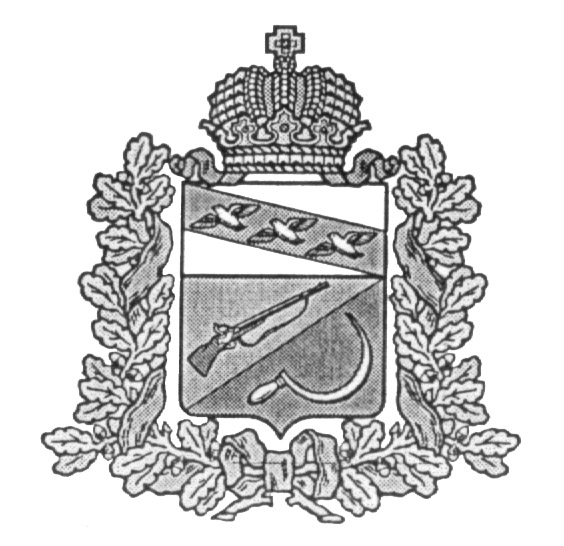 АДМИНИСТРАЦИЯКРУТОВСКОГО СЕЛЬСОВЕТАЩИГРОВСКОГО РАЙОНА КУРСКОЙ ОБЛАСТИР А С П О Р Я Ж Е Н И ЕОт    « 30 »  декабря   2021  г.   № 28-рОб антитеррористической защищенности мест при проведении Новогодних и Рождественских праздничных мероприятий в  Администрации Крутовского сельсовета Щигровского района Курской области 2021-2022 гг.В целях обеспечения должного правопорядка и безопасности при проведении Новогодних и Рождественских праздничных мероприятий с массовым сосредоточением людей и антитеррористической защищенности при проведении Новогодних и Рождественских праздников а Крутовском сельсовете Щигровского района Курской области 2021-2022 гг.1.Обеспечить реализацию контрольных мер по состоянию антитеррористической защиты объектов, определяемых для проведения праздничных мероприятий, а также осуществить комплекс предупредительно-профилактических мероприятий, направленных на обеспечение безопасности граждан по месту жительства , в культурно-зрелищных учреждениях, ФАПАх , школах и других местах пребывания людей.-совместно с сотрудниками органов внутренних дел, сотрудниками отдела надзорной деятельности проверить надлежащие состояние систем энергоснабжения, пожаротушения, водозаборов, готовность аварийных и пожарных запасных эвакуационных выходов объектов, обеспечить проверку чердачных, подвальных и служебных помещений зданий, где проводятся Новогодние и Рождественские мероприятия на предмет возможности заложения взрывных устройств;-организовать проведение с коллективами учреждений образования, культуры, здравоохранения профилактической работы по повышению бдительности по обнаружению предметов, подозрительных на содержание взрывчатых веществ, а также взрывчатых устройств;-работать и утвердить график круглосуточного дежурства работников администрации на период проведения праздников;-взять на контроль обеспечение медицинского сопровождения праздничных мероприятий;-организовать усиленную физическую охрану мест проведенияПраздничных мероприятий силами добровольных народных дружин подведомственных мероприятий;-ограничит возможность парковки частного автотранспорта в непосредственной близости к местам проведения праздничных мероприятий;-привести созданные в сельских поселения, внештатные формирования в «повышенную готовность» на период проведения Новогодних и Рождественских праздничных мероприятий;-категорически запретить использование всяких пиротехнических  изделий в том числе «холодного огня» в здании и около зданий, где проводятся Новогодние и Рождественские мероприятия. 2. Котроль за исполнение настоящего распоряжения оставляю за собой.3.Распоряжение вступает в силу со дня его подписания.Глава Крутовского сельсоветаЩигровского района                                                      Н.Ю. Каменева